Year 2 Reading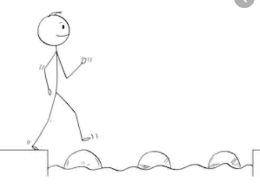 Steppingstone activityDate: Friday 27th March 2020
LO: To make inferences based on imagesReading Skill: Inference
Success Criteria:Challenge: Write a sentence to describe what the children are doing.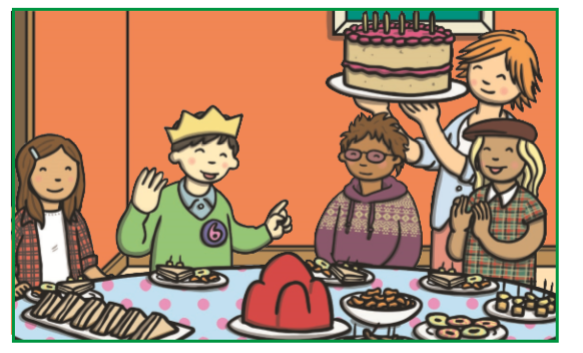 Year 2 ReadingDate: Friday 27th March 2020
LO: To make inferences based on images Reading Skill: Inference 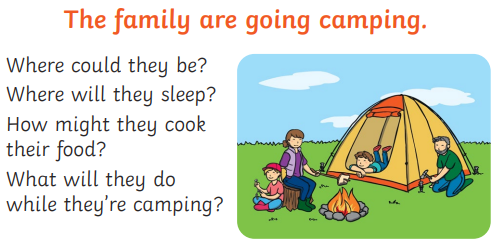 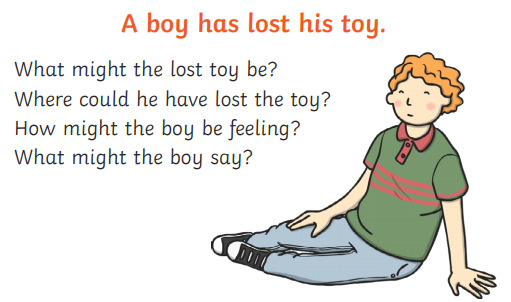 Success Criteria:Challenge: Answer the questions below.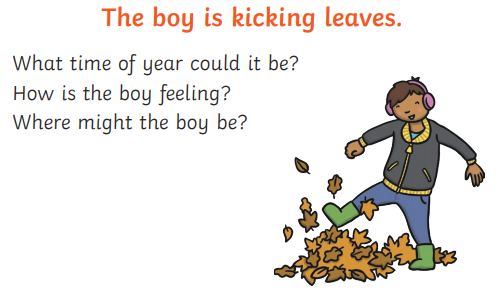 Look at the picture.Write the things you can see in the picture.1. Read at the statements.2. Read each question.3. Write your inferences in your books and give sensible reasons.4.Read your questions back